Choice Project ComPAIR InstructionsThis is the information presented in the ComPAIR peer assessment online tool. https://compair.open.ubc.ca/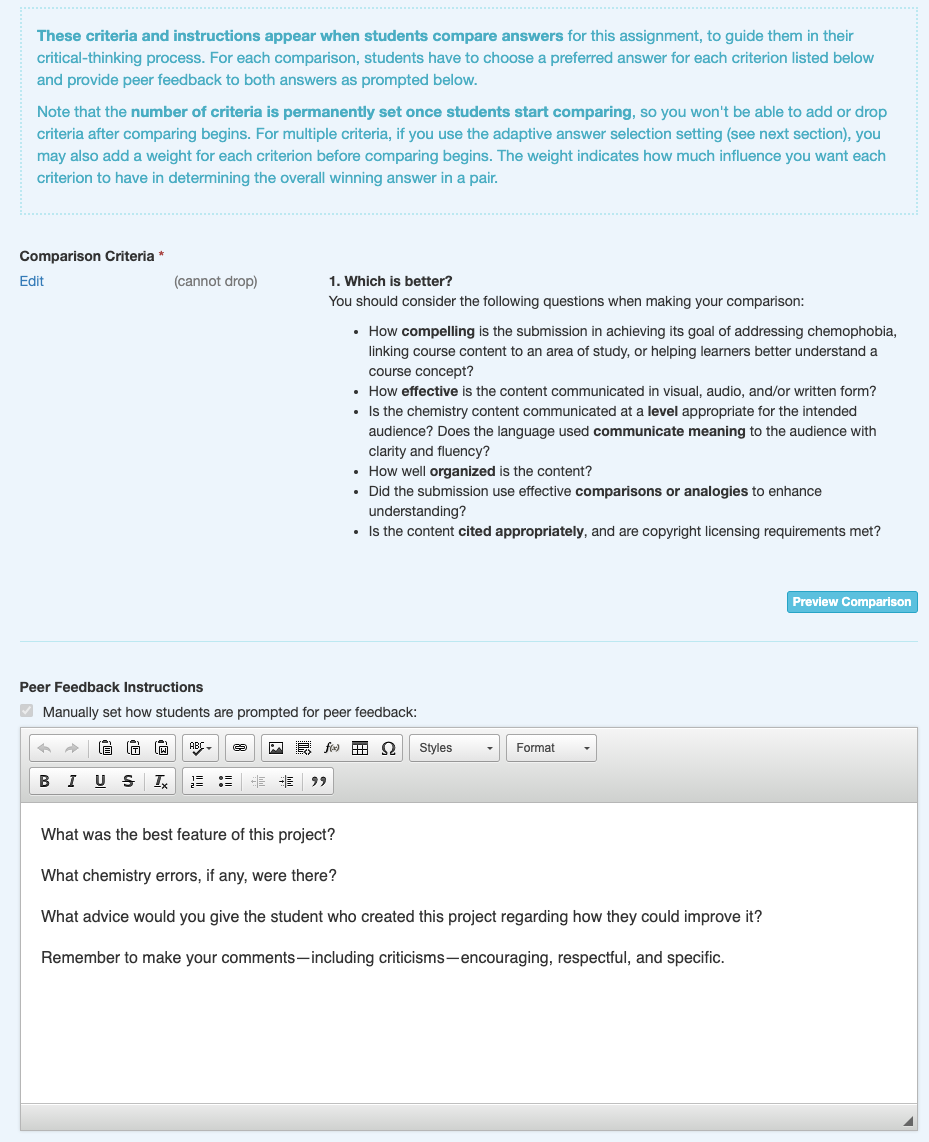 